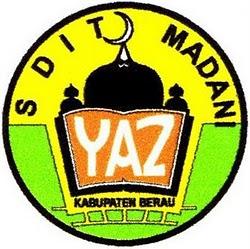 FORMULIR PENDAFTARAN PESERTA DIDIK BARUSEKOLAH DASAR ISLAM TERPADU MADANITAHUN PELAJARAN2012/2013Nomor :		Yang bertanda tangan di bawah ini orang tua/wali* dari:Nama Lengkap Calon PesertaDidik		: ................................................................................Tempat / Tanggal Lahir			: ................................................................................Sekolah Asal				: ................................................................................Alamat Sekolah				:…………………………………………………………………………….Alamat Rumah				: ................................................................................					 ................................................................................					 ..............................................Telp ..........................dengan ini mengajukan permohonan kepada Kepala Sekolah SDIT MADANI untuk dapat menerima anak kandung/asuh/angkat*)Kami menjadi murid kelas .......... SDIT MADANIUntuk bahan pertimbangan, bersama ini kami lampirkan persyaratan pendaftaran sebagai berikut:Usia telah mencapai 5 tahun 8 bulan per Juli 2012Fotocopy Raport TK/PAUDFotocopy Akte KelahranPas foto 3 x 4 sebanyak 4 lembar berwarnaDemikian permohonan ini, atas perhatian kepala sekolah kami ucapkan terima kasih.......................,...................................2012	Orang tua/wali* calon murid 	Nama JelasDATA CALON PESERTA DIDIK  DAN ORANG TUA/WALI KETERANGAN CALON PESERTA DIDIK(diisi selengkapnya dengan huruf balok)Nama 			 a. Lengkap   :...............................................................				  b. Panggilan	:............................................................Tempat / Tanggal Lahir		:................................................................Jumlah Saudara: a. Kandung		: ..................... orang			b. Tiri		: ..................... orang			c. Angkat		: ..................... orangBahasa sehari-hari di lingkungan keluarga:.......................................................Keadaan Jasmani Berat badan			: ............. Kginggi badan			: ............. CmGol darah				: a / b / ab / o *)Kelainan jasmani / fisik		:...............................................................Penyakit yang pernah diderita 	:................................................................Penyakit yang sedang diderita	:................................................................Alamat Lengkap		:..............................................................						          ........................ Telp. .............................Kebiasaandalammengisiwaktuluang : ………………………………………………………………….Kondisi belajar di tempat tinggal:memiliki kamar belajar sendiri	: ya/tidak*)memiliki meja belajar		: ya/tidak*)memiliki komputer sendiri	: ya/tidak*)belajar didampingi oleh		:................................................................DATA PRESTASI CALON PESERTA DIDIKAktivitas KeagamaanHafalan Al Quran			: ....................................JuzMembaca buku-buku Islam	: ...........................................................AmalanSunahygseringdikerjakan di rumah	:………………………………………………………………………………………..…………………………………………..Prestasi yang pernah diraihDi sekolah 		:.........................................................................Di luar sekolah		: ........................................................................Mendapat beasiswa	: pernah/belum *)Kalau pernah dari	: ..................................................Bakat Khusus yang menonjol: Olah Raga			: ........................................................................Kemasyarakatan /Organisasi	: ..............................................................Kerajinan Tangan		: ........................................................................DATA CALON ORANG TUA/WALI MURID*)*) Coret yang Tidak Perlu......................,...................................2012	Orang tua/wali* calon murid	Nama JelasFormulirPendaftaranPesertaDidikBaru TP. 2012/2013	SD IT MADANINo.DataAyah/Wali *)Ibu1Nama Lengkap2Tempat/TanggalLahir3Pendidikan terakhir 4Alamat Rumah/ Telp5E-Mail6HP7Pekerjaan sekarang 8PenghasilanRp.                        /bulanRp.                        /bulan9Alamat tempat bekerja (lengkap dan jelas nama perusahaan )10Jarak rumah tinggal dengan tempat kerjaKira-kira ...................KmKira-kira ...................Km11Asal Daerah(suku bangsa)12Bahasa sehari-hari13Kemampuan membaca Al Qur’anLancar tanpa tajwid, biasa, terbata, belum dapat membaca*)Lancar tanpa tajwid, biasa, terbata, belum dapat membaca*)14Aktivitas organisasi Islam / Majelis Ta’lim/Mesjid15Buku / Majalah / Surat kabar / Tabloid Islam yang dibaca